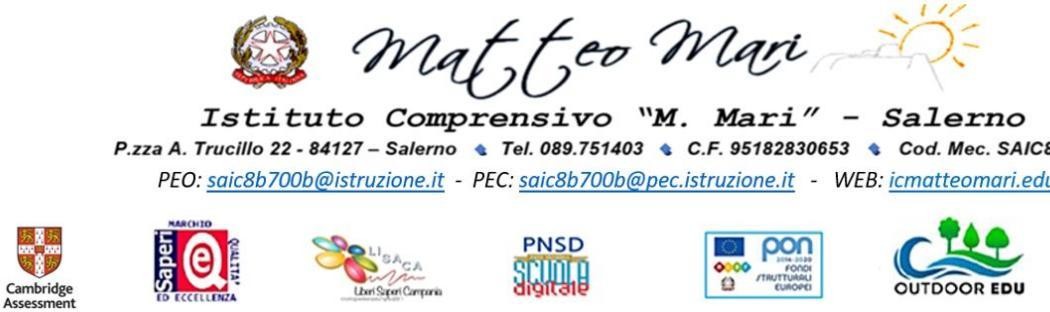 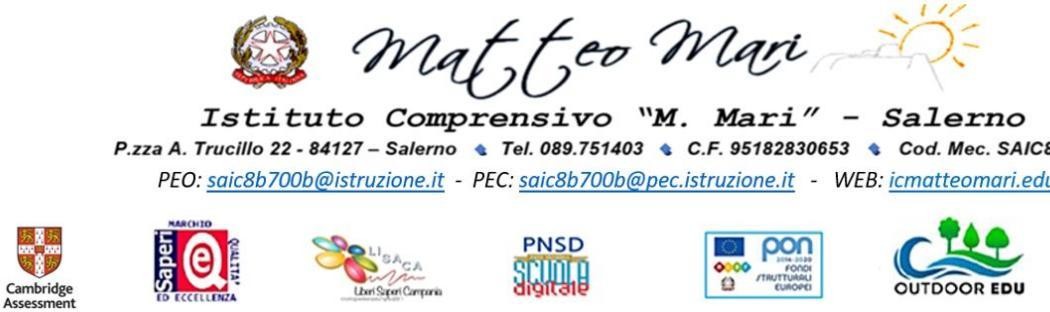                                       SCHEDA SEGALAZIONE ALUNNI BES anno successivo                                                      a cura del Consiglio di ClasseCLASSE  	DOCENTE COORDINATORE 	A.S. 	Il team di classeNOME ALUNNOTIPOLOGIA BESBES 1 alunni con disabilità legge 104/92; BES 2 alunni con DSA certificati L.170/2010; BES 3 alunni con disturbi evolutivi specifici certificati;BES 4 NON certificati individuati dal C.d.Classe.PercorsoTipo intervento PEI/PEP/PED/PDP